南通市民主党派2020年度部门决算公开目  录第一部分 部门概况一、主要职能二、部门机构设置及决算单位构成情况三、2020年度主要工作完成情况第二部分 2020年度部门决算表一、收入支出决算总表二、收入决算表三、支出决算表四、财政拨款收入支出决算总表五、财政拨款支出决算表（功能科目）六、财政拨款基本支出决算表（经济科目）七、一般公共预算支出决算表（功能科目）八、一般公共预算基本支出决算表（经济科目）九、一般公共预算“三公”经费、会议费、培训费支出决算表十、政府性基金预算收入支出决算表十一、一般公共预算机关运行经费支出决算表十二、政府采购支出决算表第三部分 2020年度部门决算情况说明第四部分 名词解释第一部分　部门概况一、主要职能　　1.履行参政议政职能。围绕中共南通市委、市政府中心工作及群众关心的热点问题开展深入细致调察研究，通过调研报告、提案、信息等渠道积极建言献策。　　2.履行民主监督职能。通过各党派人大代表、政协委员、特约人员广泛联系社会各界人士，加强政府与人民群众的联系，及时掌握社情舆情，反映人民群众的意见、建议和诉求，为改革发展稳定创造良好的社会环境。　　3.加强与中共党委（统战部）、政府、政协等有关部门的联系；加强与本党派系统内部以及兄弟党派间的联系；加强与各级组织所在党政机构的联系。　　4.加强与基层组织的联系并指导开展活动；引导党派成员学习、贯彻党和国家的方针政策，立足本职、爱岗敬业，围绕所在单位的中心任务献计出力，当好中国特色社会主义事业建设者。　　5.根据各级组织要求，组织开展党派成员各项培训工作。做好组织发展工作，发现、推荐人才，根据要求做好相关人事考察考核工作。　　6.关注党派成员思想动态，反映成员意见和合理诉求，维护成员合法权益。　　7.做好机关内部管理工作，加强机关作风建设，努力提升机关绩效。　　8.做好宣传工作，编辑各党派《简讯》，建设和维护各党派网站。　　9.发挥党派成员的优势，开展形式多样的社会服务活动。　　10.完成上级交办的其它任务。二、部门机构设置及决算单位构成情况1. 根据部门职责分工，本部门内设机构包括办公室、组织部和宣传部。本部门无下属单位。2. 从决算单位构成看，纳入南通市民主党派2020年部门汇总决算编制范围的预算单位共计1家，具体包括：南通市民主党派本级。三、2020年度主要工作完成情况　　（一）、开展思想建设主题活动，提升党派成员素质，坚定理想信念。　　为了贯彻落实中共南通市委十二届十次全会精神，以党为师，积极响应中共南通市委要求，开展“学习‘苏州三大法宝’，新时代南通“发展四问”大讨论和“千人答‘四问’、万策助发展”学习研讨活动。把握新时代思想宣传工作特点，以学习习近平新时代中国特色社会主义思想为主题主线，开展“云学习”，组织在线学习习近平总书记系列讲话精神，做到思想建设不停步、全覆盖。开展主题学习“宣讲”活动，将“宣讲”活动开展到支部，下沉到基层，力求思想工作取得实效。先后围绕中共十九届五中全会、学习弘扬张謇精神等主题开展多形式的学习活动，邀请专家学者作专题辅导报告。　　树立“精品意识”，更好地发挥宣传工作的激励引领作用。大力加强宣传平台建设，采编质量明显提高。微信公众号报道时效性进一步增强，编排更加生动活泼。把网站和内刊及相关党派成员微信群作为思想教育的阵地和新闻宣传的平台，及时更新网站，丰富网站内容，扩大信息量。各级各类媒体发表宣传稿件1400余篇，网站累计发稿1000多条，微信公众号推送稿件500余篇，累计阅读量16万余次，点赞数9000余次。《人民日报》、《团结报》、《新华日报》、《人民政协报》、《民主》、《挚友》、《前进论坛》等多次报道党派活动，400多篇稿件被中央级、省级媒体刊用。　　（二）、提升参政议政工作成效，发挥党派优势，推动高质量发展。　　党派各级人大代表和政协委员，以积极饱满的政治热情认真参加各级"两会"会议，围绕党委政府中心工作以及群众关心的社会热点、难点问题建诤言、献良策，充分履行参政议政和民主监督职能。六党派共提交集体提案40余件，成员中的各级人大代表、政协委员共提交各类建议、提案300余篇。《关于促进长三角地区现代综合交通运输体系建设一体化高质量发展》的提案入选全国政协重点督办提案，《关于优化税收营商环境的建议》被全国政协委员选用并通过全国政协审查立案。　　各民主党派响应南通政协号召，建立了“有事好商量”协商议事室，精心选题、深入研究，就“完善市区公交换乘系统，优化城市交通运行环境”、“空巢老人和独居老人如何应对医疗系统越来越智能化”、“无物业管理服务小区的物业管理”、“互联网＋明厨亮灶”、“切实加强对留学人员来通就业创业的服务与支持”、“加快5G建设，让老百姓尽快享用5G网络”等议题开展协商活动。通过协商议事活动，群众代表与政协委员、专家学者、职能部门讲实话、说真话，在协商、对话、倾听、理性、宽容的氛围中，凝聚起了行动共识。活动得到了市政协领导的好评，引起了政府部门的重视。　　抓住高质量发展中的重点、难点问题，提出具有创新性、可操作性的对策建议，为党委政府决策提供参考。完成中共市委委托课题《产业链集群视角下做优做强南通家纺城的对策建议》等6个调研课题，调研成果得到市领导高度肯定。　　利用宣传信息工作会议、议政建言沙龙、市外学习交流等时机，开展社情民意信息培训，同时加强网络平台信息撰写指导。深入调研，关注民生，积极反映社情民意信息。全年共报送各类信息1368余条，共有408篇信息被上级录用。　　（三）、以基层换届为契机，夯实组织工作基础，提高组织工作水平。　　认真贯彻落实《各民主党派中央关于新时代组织发展工作座谈会纪要》文件精神，对标关键指标，落实比例要求，严格履行发展程序，加大主界别发展力度。新党派成员的年龄、学历、职称、专业结构不断优化，行业领域更具多样性。　　制定《基层组织换届工作方案》，明确换届工作要求，统一规范选举流程和办法，有序推进基层组织换届。加强沟通与协商，市委会主动走访对接基层组织，加强与各级统战部门和基层组织所在单位党组织的有效沟通，对基层组织现状和问题摸准、摸清、摸透。推选出结构合理、能力较强、威信较高和热心会务工作的支部领导班子，合理优化年龄层次和专业优势水平，超过半数基层组织已完成换届，有效推动各基层组织的政治交接。　　精心组织对广大成员的教育培训。举办新成员培训班、骨干成员培训班，以培训、“沙龙”等多种形式，最大程度上发动骨干成员参与到各项工作中来。通过各类学习培训，进一步提升了领导班子的能力水平,使党派成员进一步认识民主党派的性质、地位、作用和基本职能，增强参政党意识和履行职能的主动性、自觉性。　　（四）、加大社会服务工作力度，协助抗击新冠疫情，促进社会和谐。　　面对突如其来的疫情，各党派组织广大成员积极响应党委政府号召，全力参与，号召各基层组织和广大成员，认真做好自我防护、宣传引导维护稳定、积极参与联防疫情、力所能及奉献爱心。疫情期间，党派各基层组织和会员累计捐款捐物达430多万元。文艺界成员用手中的画笔、镜头，通过不同的艺术形式，讴歌战斗在疫区前线的英雄、弘扬抗击疫情过程中涌现出的各种正能量，用作品凝聚起抗击疫情的强大精神力量。医卫界成员更是积极坚守抗疫战场参与救治，赴湖北、新疆等地参加一线救治或就地参与防控和救治。各党派成员用落实体现责任，用行动展现作为，用成果演绎担当，在抗击疫情中做出了积极贡献。　　各党派围绕党委政府中心工作，发挥界别优势，广泛动员成员，持续打造社会服务品牌，在助力脱贫攻坚、教育帮扶、医疗扶助、爱心公益、助老敬老、艺术普及和科普法律咨询方面亮点纷呈。民盟市委助力脱贫攻坚，将教育帮扶的重点放在南通本地。民建市委结合自身条件，整合资源，精准谋划，有序开展了对丰宁县的帮扶工作。民进市委继续深化实施与贵州金沙县沙土镇二小结对协议，集合会内外资源，帮助学校发展。农工党市委以名中医传承工作为重点，在兴仁镇卫生院、张门村卫生室设立名中医工作室并开展巡诊义诊活动，努力丰富“健康服务同心行”品牌内涵。致公党市委持续打造“致公·惠爱”社会服务品牌，资助云南大理、丽江、陕西汉中等地4所学校260名贫困学生，捐赠运动服、篮球、跳绳等运动物资价值近4万元。九三学社市委整合医卫专家资源，在通州区南山颐养中心成立了九三学社南通市委医卫专家工作站，不断提升社会服务的常态化、精细化水平。第二部分　南通市民主党派2020年度部门决算表注：“科目编码”和“科目名称”均为必填项注：“科目编码”和“科目名称”均为必填项。注：1.本表反映部门本年度按功能分类财政拨款实际支出情况。财政拨款指一般公共预算财政拨款、政府性基金预算财政拨款和国有资本经营预算财政拨款。
    2.“科目编码”和“科目名称”均为必填项。注：1.本表反映部门本年度按经济分类财政拨款基本支出明细情况。财政拨款指一般公共预算财政拨款、政府性基金预算财政拨款和国有资本经营预算财政拨款。
        2.“科目编码”和“科目名称”均为必填项。注：1.本表反映部门本年度按功能分类一般公共预算财政拨款实际支出情况。    2.“科目编码”和“科目名称”均为必填项。注：1.本表反映部门本年度按经济分类一般公共预算财政拨款基本支出明细情况。    2.“科目编码”和“科目名称”均为必填项。注：“三公”经费、会议费、培训费详细支出情况见支出情况说明。本年度无政府性基金预算收入支出决算。注：1.本表反映部门本年度按功能分类政府性基金预算财政拨款收支及结转和结余情况。2."科目编码"和"科目名称"均为必填项。注：1.“机关运行经费” 指行政单位（含参照公务员法管理的事业单位）使用一般公共预算安排的基本支出中的日常公用经费支出，包括办公及印刷费、邮电费、差旅费、会议费、福利费、日常维修费、专用材料及一般设备购置费、办公用房水电费、办公用房取暖费、办公用房物业管理费、公务用车运行维护费及其他费用。
        2.“科目编码”和“科目名称”均为必填项。注：政府采购支出信息为单位纳入部门预算范围的各项政府采购支出情况。第三部分  2020年度决算情况说明一、收入支出决算总体情况说明	南通市民主党派2020年度收入、支出总计1672.17万元，与上年相比收、支总计各增加103.23万元，增长6.58%。其中：（一）收入总计1672.17万元。包括：1. 一般公共预算财政拨款收入1672.17万元，为当年从同级财政取得的一般公共预算拨款，与上年相比增加103.23万元，增长6.58%。主要原因是人员增加、住房补贴调整等。2. 政府性基金预算财政拨款收入0万元，为当年从同级财政取得的政府性基金预算拨款，与上年决算数相同。3. 国有资本经营预算财政拨款收入0万元，为当年从同级财政取得的国有资本经营预算拨款，与上年决算数相同。4. 上级补助收入0万元，为事业单位收到上级单位拨入的非财政补助资金，与上年决算数相同。5. 事业收入0万元，为事业单位开展专业业务活动及其辅助活动取得的收入，与上年决算数相同。6. 经营收入0万元，为事业单位在专业业务活动及其辅助活动之外开展非独立核算经营活动取得的收入，与上年决算数相同。7. 附属单位上缴收入0万元，为事业单位附属独立核算单位按照有关规定上缴的收入，与上年决算数相同。8. 其他收入0万元，为单位取得的除上述收入以外的各项收入，与上年决算数相同。9. 使用非财政拨款结余0万元，为事业单位使用非财政拨款结余（原事业基金）弥补当年收支差额的数额。10. 年初结转和结余0万元，主要为单位上年结转本年使用的结转和结余资金。（二）支出总计1672.17万元。包括：　　1.一般公共服务（类）支出1308.72万元，主要用于民主党派机关运行。与上年相比增加103.02万元，增长8.54%。主要原因是人员增加等。　　2.住房保障（类）支出363.45万元，主要用于按照政策规定向职工发放的公积金和提租补贴。与上年相比增加0.21万元，增长0.06%。主要原因是住房补贴调整。3.结余分配0万元，为单位当年结余的分配情况，主要是事业单位对非财政补助结余按规定计算缴纳的企业所得税、提取的职工福利基金等，与上年决算数相同。4.年末结转和结余0万元，主要为单位本年度（或以前年度）预算安排的项目无法按原计划实施，需要延迟到以后年度按有关规定使用的资金。二、收入决算情况说明南通市民主党派本年收入合计1672.17万元，其中：财政拨款收入1672.17万元，占100.0%；上级补助收入0万元，占0.0%；事业收入0万元，占0.0%；经营收入0万元，占0.0%；附属单位上缴收入0万元，占0.0%；其他收入0万元，占0.0%。三、支出决算情况说明南通市民主党派本年支出合计1672.17万元，其中：基本支出1443.77万元，占86.34%；项目支出228.4万元，占13.66%；经营支出0万元，占0.0%；对附属单位补助支出0万元，占0.0%。四、财政拨款收入支出决算总体情况说明南通市民主党派2020年度财政拨款收、支总决算1672.17万元。与上年相比，财政拨款收、支总计各增加103.23万元，增长6.58%。主要原因是人员增加、住房补贴调整等。五、财政拨款支出决算情况说明财政拨款支出决算反映的是一般公共预算、政府性基金预算和国有资本经营预算财政拨款支出的总体情况，既包括使用本年从本级财政取得的拨款发生的支出，也包括使用上年度财政拨款结转和结余资金发生的支出。南通市民主党派2020年财政拨款支出1672.17万元，占本年支出合计的100%。南通市民主党派2020年度财政拨款支出年初预算为1321.91万元，支出决算为1672.17万元，完成年初预算的126.5%。其中：　　（一）一般公共服务支出（类）　　1.民主党派及工商联事务（款）行政运行（项）。年初预算为737.77万元，支出决算为1080.32万元，完成年初预算的146.43%。决算数大于预算数的主要原因是人员经费政策性调整。　　2.民主党派及工商联事务（款）一般行政管理事务（项）。年初预算为97.73万元，支出决算为97.7万元，完成年初预算的99.97%。决算数小于预算数的主要原因是政府采购节约数。　　3.民主党派及工商联事务（款）参政议政（项）。年初预算为130.7万元，支出决算为130.7万元，完成年初预算的100%。决算数与预算数相同。　　（二）住房保障支出（类）　　1.住房改革支出（款）住房公积金（项）。年初预算为140.17万元，支出决算为138.7万元，完成年初预算的98.95%。决算数小于预算数的主要原因是提租补贴政策性调整。　　2.住房改革支出（款）提租补贴（项）。年初预算为215.54万元，支出决算为224.75万元，完成年初预算的104.27%。决算数大于预算数的主要原因是人员变动调整。六、财政拨款基本支出决算情况说明南通市民主党派2020年度财政拨款基本支出1443.77万元，其中：（一）人员经费1315.35万元。主要包括：基本工资171.16万元、津贴补贴534.1万元、奖金279.3万元、机关事业单位基本养老保险缴费69.02万元、职工基本医疗保险缴费53.96万元、其他社会保障缴费8.11万元、住房公积金153.2万元、退休费43.32万元、奖励金0.03万元、其他对个人和家庭的补助3.15万元。（二）公用经费128.42万元。主要包括：办公费17.17万元、印刷费1.63万元、水费0.03万元、电费0.5万元、邮电费5.44万元、差旅费2.55万元、维修（护）费1.02万元、会议费5.56万元、培训费2.44万元、公务接待费0.73万元、劳务费2.24万元、工会经费11.14万元、福利费15.61万元、其他交通费用37.36万元、其他商品和服务支出24.3万元、办公设备购置0.7万元。七、一般公共预算支出决算情况说明一般公共预算财政拨款支出决算反映的是一般公共预算财政拨款支出的总体情况，既包括使用本年从本级财政取得的一般公共预算财政拨款发生的支出，也包括使用上年度一般公共预算财政拨款结转和结余资金发生的支出。南通市民主党派2020年一般公共预算财政拨款支出1672.17万元，与上年相比增加103.23万元，增长6.58%。主要原因是人员增加、住房补贴调整。八、一般公共预算基本支出决算情况说明南通市民主党派2020年度一般公共预算财政拨款基本支出1443.77万元，其中：（一）人员经费1315.35万元。主要包括：基本工资171.16万元、津贴补贴534.1万元、奖金279.3万元、机关事业单位基本养老保险缴费69.02万元、职工基本医疗保险缴费53.96万元、其他社会保障缴费8.11万元、住房公积金153.2万元、退休费43.32万元、奖励金0.03万元、其他对个人和家庭的补助3.15万元。（二）公用经费128.42万元。主要包括：办公费17.17万元、印刷费1.63万元、水费0.03万元、电费0.5万元、邮电费5.44万元、差旅费2.55万元、维修（护）费1.02万元、会议费5.56万元、培训费2.44万元、公务接待费0.73万元、劳务费2.24万元、工会经费11.14万元、福利费15.61万元、其他交通费用37.36万元、其他商品和服务支出24.3万元、办公设备购置0.7万元。九、一般公共预算“三公”经费、会议费、培训费支出情况说明南通市民主党派2020年度一般公共预算拨款安排的“三公”经费决算支出中，因公出国（境）费支出0万元，占“三公”经费的0.0%；公务用车购置及运行费支出0万元，占“三公”经费的0.0%；公务接待费支出4.94万元，占“三公”经费的100.0%。具体情况如下：1．因公出国（境）费决算支出0万元，完成预算的0%，比上年决算增加0万元，主要原因为本年度无因公出国（境）费；决算数与预算数相同。全年使用一般公共预算拨款支出安排的出国（境）团组0个，累计0人次。2．公务用车购置及运行维护费支出0万元。其中：（1）公务用车购置决算支出0万元，完成预算的0%，比上年决算增加0万元，主要原因为本年度无公务用车购置费；决算数与预算数相同。本年度使用一般公共预算拨款购置公务用车0辆。（2）公务用车运行维护费决算支出0万元，完成预算的0%，比上年决算增加0万元，主要原因为本年度无公务用车运行维护费；决算数与预算数相同。2020年使用一般公共预算拨款开支运行维护费的公务用车保有量0辆。3．公务接待费4.94万元，完成预算的51.84%，比上年决算减少1万元，主要原因为严格控制接待标准；决算数小于预算数的主要原因为从严控制，实际接待人数少于年初预算数。其中：国内公务接待支出4.94万元，接待25批次，256人次，主要为接待各党派中央、省委、兄弟市委来访；国（境）外公务接待支出0万元，接待0批次，0人次。南通市民主党派2020年度一般公共预算拨款安排的会议费决算支出18.48万元，完成预算的89.8%，比上年决算减少4.12万元，主要原因为严格控制会议规模标准，尽量减少会议；决算数小于预算数的主要原因为严格控制会议规模标准，尽量减少会议。2020年度全年召开会议43个，参加会议1578人次。主要为召开各党派全体成员大会、全委会、常委会、各种学习交流座谈会。南通市民主党派2020年度一般公共预算拨款安排的培训费决算支出22.68万元，完成预算的56.69%，比上年决算增加0.74万元，主要原因为参加培训人员略多于去年；决算数小于预算数的主要原因为实际培训人数少于年初预算数。2020年度全年组织培训19个，组织培训609人次。主要为培训各党派骨干成员、新成员培训班、信息宣传工作等培训班。十、政府性基金预算收入支出决算情况说明南通市民主党派2020年政府性基金预算财政拨款年初结转和结余0万元，本年收入决算0万元，本年支出决算0万元，年末结转和结余0万元。十一、一般公共预算机关运行经费支出决算情况说明2020年本部门机关运行经费支出128.43万元，比上年减少45.26万元，下降26.06%。主要原因是：厉行节约严格控制办公费用、接待、培训等。十二、政府采购支出决算情况说明2020年度政府采购支出总额3.47万元，其中：政府采购货物支出3.47万元、政府采购工程支出0万元、政府采购服务支出0万元。授予中小企业合同金额3.47万元，占政府采购支出总额的100%，其中：授予小微企业合同金额3.47万元，占政府采购支出总额的100%。十三、国有资产占用情况说明本部门共有车辆0辆，其中，副部（省）级及以上领导用车0辆、主要领导干部用车0辆、机要通信用车0辆、应急保障用车0辆、执法执勤用车0辆、特种专业用车0辆、业务用车0辆、其他用车0辆；单价50万元（含）以上的通用设备0台（套），单价100万元（含）以上的专用设备0台（套）。十四、预算绩效评价工作开展情况2020年度，本部门共0个项目开展了财政重点绩效评价，涉及财政性资金合计0万元；本部门（□开展、☑未开展）财政整体支出重点绩效评价，涉及财政性资金0万元；本部门共7个项目开展了绩效自评，涉及财政性资金合计195.15万元。第四部分　名词解释一、财政拨款收入：指单位本年度从同级财政部门取得的各类财政拨款。二、上级补助收入：指事业单位从主管部门和上级单位取得的非财政补助收入。三、事业收入：指事业单位开展专业业务活动及其辅助活动取得的收入，事业单位收到的财政专户实际核拨的教育收费等资金在此反映。四、经营收入：指事业单位在专业业务活动及其辅助活动之外开展非独立核算经营活动取得的收入。五、附属单位上缴收入：指事业单位附属独立核算单位按照有关规定上缴的收入。六、其他收入：指单位取得的除上述“财政拨款收入”、“事业收入”、“经营收入”等以外的各项收入。七、使用非财政拨款结余：指事业单位使用非财政拨款结余（原事业基金）弥补当年收支差额的数额。八、年初结转和结余：指单位上年结转本年使用的基本支出结转、项目支出结转和结余和经营结余。九、结余分配：指事业单位按规定对非财政拨款结余资金提取的专用基金、缴纳的所得税和转入非财政拨款结余等。十、年末结转和结余资金：指本年度或以前年度预算安排、因客观条件发生变化无法按原计划实施，需要延迟到以后年度按有关规定继续使用的资金。十一、基本支出：指为保障机构正常运转、完成日常工作任务而发生的支出，包括人员经费和公用经费。十二、项目支出：指在为完成特定的工作任务和事业发展目标所发生的支出。十三、上缴上级支出：指事业单位按照财政部门和主管部门的规定上缴上级单位的支出。十四、经营支出：指事业单位在专业业务活动及其辅助活动之外开展非独立核算经营活动发生的支出。十五、对附属单位补助支出：指事业单位用财政拨款收入之外的收入对附属单位补助发生的支出。十六、“三公”经费：指部门用一般公共预算财政拨款安排的因公出国（境）费、公务用车购置及运行维护费和公务接待费。其中，因公出国（境）费反映单位公务出国（境）的国际旅费、国外城市间交通费、住宿费、伙食费、培训费、公杂费等支出；公务用车购置及运行维护费反映单位公务用车购置支出（含车辆购置税、牌照费）以及按规定保留的公务用车燃料费、维修费、过路过桥费、保险费、安全奖励费用等支出；公务接待费反映单位按规定开支的各类公务接待（含外宾接待）费用。十七、机关运行经费：指行政单位（含参照公务员法管理的事业单位）使用一般公共预算安排的基本支出中的公用经费支出，包括办公及印刷费、邮电费、差旅费、会议费、福利费、日常维修费、专用材料及一般设备购置费、办公用房水电费、办公用房取暖费、办公用房物业管理费、公务用车运行维护费及其他费用。收入支出决算总表收入支出决算总表收入支出决算总表收入支出决算总表公开01表部门名称：南通市民主党派部门名称：南通市民主党派金额单位：万元金额单位：万元收入收入支出支出项目决算数按功能分类决算数一、一般公共预算财政拨款收入1,672.17一、一般公共服务支出1,308.72二、政府性基金预算财政拨款收入二、外交支出三、国有资本经营预算财政拨款收入三、国防支出四、上级补助收入四、公共安全支出五、事业收入五、教育支出六、经营收入六、科学技术支出七、附属单位上缴收入七、文化旅游体育与传媒支出八、其他收入八、社会保障和就业支出九、卫生健康支出十、节能环保支出十一、城乡社区支出十二、农林水支出十三、交通运输支出十四、资源勘探工业信息等支出十五、商业服务业等支出十六、金融支出十七、援助其他地区支出十八、自然资源海洋气象等支出十九、住房保障支出363.45二十、粮油物资储备支出二十一、国有资本经营预算支出二十二、灾害防治及应急管理支出二十三、其他支出二十四、债务还本支出二十五、债务付息支出二十六、抗疫特别国债安排的支出本年收入合计1,672.17本年支出合计1,672.17    使用非财政拨款结余    结余分配    年初结转和结余    年末结转和结余总计1,672.17总计1,672.17收入决算表收入决算表收入决算表收入决算表收入决算表收入决算表收入决算表收入决算表收入决算表收入决算表公开02表公开02表部门名称：南通市民主党派部门名称：南通市民主党派部门名称：南通市民主党派部门名称：南通市民主党派金额单位：万元金额单位：万元项目项目本年收入合计财政拨款收入上级补助收入事业收入事业收入经营收入附属单位上缴收入其他收入功能分类科目编码科目名称本年收入合计财政拨款收入上级补助收入小计其中：教育收费经营收入附属单位上缴收入其他收入合计合计1,672.171,672.17201一般公共服务支出1,308.721,308.72　20128　民主党派及工商联事务1,308.721,308.72　2012801　行政运行1,080.321,080.32　2012802　一般行政管理事务97.7097.70　2012804　参政议政130.70130.70221住房保障支出363.45363.45　22102　住房改革支出363.45363.45　2210201　住房公积金138.70138.70　2210202　提租补贴224.75224.75支出决算表支出决算表支出决算表支出决算表支出决算表支出决算表支出决算表支出决算表公开03表公开03表部门名称：南通市民主党派部门名称：南通市民主党派部门名称：南通市民主党派部门名称：南通市民主党派金额单位：万元金额单位：万元项目项目本年支出合计基本支出项目支出上缴上级支出经营支出对附属单位补助支出功能分类科目编码科目名称本年支出合计基本支出项目支出上缴上级支出经营支出对附属单位补助支出合计合计1,672.171,443.77228.40201一般公共服务支出1,308.721,080.32228.40　20128　民主党派及工商联事务1,308.721,080.32228.40　2012801　行政运行1,080.321,080.32　2012802　一般行政管理事务97.7097.70　2012804　参政议政130.70130.70221住房保障支出363.45363.45　22102　住房改革支出363.45363.45　2210201　住房公积金138.70138.70　2210202　提租补贴224.75224.75财政拨款收入支出决算总表财政拨款收入支出决算总表财政拨款收入支出决算总表财政拨款收入支出决算总表财政拨款收入支出决算总表财政拨款收入支出决算总表财政拨款收入支出决算总表公开04表公开04表公开04表部门名称：南通市民主党派部门名称：南通市民主党派部门名称：南通市民主党派金额单位：万元金额单位：万元金额单位：万元收     入收     入支     出支     出支     出支     出支     出项    目决算数按功能分类决算数决算数决算数决算数项    目决算数按功能分类小计一般公共预算财政拨款政府性基金预算财政拨款国有资本经营预算财政拨款一、一般公共预算财政拨款收入1,672.17一、一般公共服务支出1,308.721,308.72二、政府性基金预算财政拨款收入二、外交支出三、国有资本经营预算财政拨款收入三、国防支出四、公共安全支出五、教育支出六、科学技术支出七、文化旅游体育与传媒支出八、社会保障和就业支出九、卫生健康支出十、节能环保支出十一、城乡社区支出十二、农林水支出十三、交通运输支出十四、资源勘探工业信息等支出十五、商业服务业等支出十六、金融支出十七、援助其他地区支出十八、自然资源海洋气象等支出十九、住房保障支出363.45363.45二十、粮油物资储备支出二十一、国有资本经营预算支出二十二、灾害防治及应急管理支出二十三、其他支出二十四、债务还本支出二十五、债务付息支出二十六、抗疫特别国债安排的支出本年收入合计1,672.17本年支出合计1,672.171,672.17年初财政拨款结转和结余年末财政拨款结转和结余一、一般公共预算财政拨款二、政府性基金预算财政拨款三、国有资本经营预算财政拨款总计1,672.17总计1,672.171,672.17财政拨款支出决算表（功能科目）财政拨款支出决算表（功能科目）财政拨款支出决算表（功能科目）财政拨款支出决算表（功能科目）财政拨款支出决算表（功能科目）                      公开05表                      公开05表部门名称：南通市民主党派部门名称：南通市民主党派部门名称：南通市民主党派                 金额单位：万元                 金额单位：万元项    目项    目本年支出合计基本支出  项目支出功能分类科目编码科目名称本年支出合计基本支出  项目支出栏次栏次123合计合计1,672.171,443.77228.40201一般公共服务支出1,308.721,080.32228.40　20128　民主党派及工商联事务1,308.721,080.32228.40　2012801　行政运行1,080.321,080.32　2012802　一般行政管理事务97.7097.70　2012804　参政议政130.70130.70221住房保障支出363.45363.45　22102　住房改革支出363.45363.45　2210201　住房公积金138.70138.70　2210202　提租补贴224.75224.75财政拨款基本支出决算表（经济科目）财政拨款基本支出决算表（经济科目）财政拨款基本支出决算表（经济科目）财政拨款基本支出决算表（经济科目）财政拨款基本支出决算表（经济科目）                     公开06表                     公开06表                     公开06表部门名称：南通市民主党派部门名称：南通市民主党派                 金额单位：万元                 金额单位：万元                 金额单位：万元项    目项    目财政拨款基本支出财政拨款基本支出财政拨款基本支出经济分类科目编码科目名称合计人员经费公用经费合计合计1,443.771,315.35128.42301工资福利支出1,268.851,268.85　30101　基本工资171.16171.16　30102　津贴补贴534.10534.10　30103　奖金279.30279.30　30106　伙食补助费　30107　绩效工资　30108　机关事业单位基本养老保险缴费69.0269.02　30109　职业年金缴费　30110　职工基本医疗保险缴费53.9653.96　30111　公务员医疗补助缴费　30112　其他社会保障缴费8.118.11　30113　住房公积金153.20153.20　30114　医疗费　30199　其他工资福利支出302商品和服务支出127.72127.72　30201　办公费17.1717.17　30202　印刷费1.631.63　30203　咨询费　30204　手续费　30205　水费0.030.03　30206　电费0.500.50　30207　邮电费5.445.44　30208　取暖费　30209　物业管理费　30211　差旅费2.552.55　30212　因公出国（境）费用　30213　维修（护）费1.021.02　30214　租赁费　30215　会议费5.565.56　30216　培训费2.442.44　30217　公务接待费0.730.73　30218　专用材料费　30224　被装购置费　30225　专用燃料费　30226　劳务费2.242.24　30227　委托业务费　30228　工会经费11.1411.14　30229　福利费15.6115.61　30231　公务用车运行维护费　30239　其他交通费用37.3637.36　30240　税金及附加费用　30299　其他商品和服务支出24.3024.30303对个人和家庭的补助46.5046.50　30301　离休费　30302　退休费43.3243.32　30303　退职（役）费　30304　抚恤金　30305　生活补助　30306　救济费　30307　医疗费补助　30308　助学金　30309　奖励金0.030.03　30310　个人农业生产补贴　30311　代缴社会保险费　30399　其他对个人和家庭的补助3.153.15307债务利息及费用支出　30701　国内债务付息　30702　国外债务付息　30703　国内债务发行费用　30704　国外债务发行费用310资本性支出0.700.70　31001　房屋建筑物购建　31002　办公设备购置0.700.70　31003　专用设备购置　31005　基础设施建设　31006　大型修缮　31007　信息网络及软件购置更新　31008　物资储备　31009　土地补偿　31010　安置补助　31011　地上附着物和青苗补偿　31012　拆迁补偿　31013　公务用车购置　31019　其他交通工具购置　31021　文物和陈列品购置　31022　无形资产购置　31099　其他资本性支出312对企业补助　31201　资本金注入　31203　政府投资基金股权投资　31204　费用补贴　31205　利息补贴　31299　其他对企业补助399其他支出　39906　赠与　39907　国家赔偿费用支出　39908　对民间非营利组织和群众性自治组织补贴　39999　其他支出一般公共预算支出决算表（功能科目）一般公共预算支出决算表（功能科目）一般公共预算支出决算表（功能科目）一般公共预算支出决算表（功能科目）一般公共预算支出决算表（功能科目）      公开07表      公开07表部门名称：南通市民主党派部门名称：南通市民主党派部门名称：南通市民主党派      金额单位：万元      金额单位：万元项    目项    目本年支出合计基本支出  项目支出功能分类科目编码科目名称本年支出合计基本支出  项目支出栏次栏次123合计合计1,672.171,443.77228.40201一般公共服务支出1,308.721,080.32228.40　20128　民主党派及工商联事务1,308.721,080.32228.40　2012801　行政运行1,080.321,080.32　2012802　一般行政管理事务97.7097.70　2012804　参政议政130.70130.70221住房保障支出363.45363.45　22102　住房改革支出363.45363.45　2210201　住房公积金138.70138.70　2210202　提租补贴224.75224.75一般公共预算基本支出决算表（经济科目）一般公共预算基本支出决算表（经济科目）一般公共预算基本支出决算表（经济科目）一般公共预算基本支出决算表（经济科目）一般公共预算基本支出决算表（经济科目）             公开08表             公开08表             公开08表部门名称：南通市民主党派部门名称：南通市民主党派金额单位：万元金额单位：万元金额单位：万元项    目项    目一般公共预算财政拨款基本支出一般公共预算财政拨款基本支出一般公共预算财政拨款基本支出经济分类科目编码科目名称合计人员经费公用经费合计合计1,443.771,315.35128.42301工资福利支出1,268.851,268.85　30101　基本工资171.16171.16　30102　津贴补贴534.10534.10　30103　奖金279.30279.30　30106　伙食补助费　30107　绩效工资　30108　机关事业单位基本养老保险缴费69.0269.02　30109　职业年金缴费　30110　职工基本医疗保险缴费53.9653.96　30111　公务员医疗补助缴费　30112　其他社会保障缴费8.118.11　30113　住房公积金153.20153.20　30114　医疗费　30199　其他工资福利支出302商品和服务支出127.72127.72　30201　办公费17.1717.17　30202　印刷费1.631.63　30203　咨询费　30204　手续费　30205　水费0.030.03　30206　电费0.500.50　30207　邮电费5.445.44　30208　取暖费　30209　物业管理费　30211　差旅费2.552.55　30212　因公出国（境）费用　30213　维修（护）费1.021.02　30214　租赁费　30215　会议费5.565.56　30216　培训费2.442.44　30217　公务接待费0.730.73　30218　专用材料费　30224　被装购置费　30225　专用燃料费　30226　劳务费2.242.24　30227　委托业务费　30228　工会经费11.1411.14　30229　福利费15.6115.61　30231　公务用车运行维护费　30239　其他交通费用37.3637.36　30240　税金及附加费用　30299　其他商品和服务支出24.3024.30303对个人和家庭的补助46.5046.50　30301　离休费　30302　退休费43.3243.32　30303　退职（役）费　30304　抚恤金　30305　生活补助　30306　救济费　30307　医疗费补助　30308　助学金　30309　奖励金0.030.03　30310　个人农业生产补贴　30311　代缴社会保险费　30399　其他对个人和家庭的补助3.153.15307债务利息及费用支出　30701　国内债务付息　30702　国外债务付息　30703　国内债务发行费用　30704　国外债务发行费用310资本性支出0.700.70　31001　房屋建筑物购建　31002　办公设备购置0.700.70　31003　专用设备购置　31005　基础设施建设　31006　大型修缮　31007　信息网络及软件购置更新　31008　物资储备　31009　土地补偿　31010　安置补助　31011　地上附着物和青苗补偿　31012　拆迁补偿　31013　公务用车购置　31019　其他交通工具购置　31021　文物和陈列品购置　31022　无形资产购置　31099　其他资本性支出312对企业补助　31201　资本金注入　31203　政府投资基金股权投资　31204　费用补贴　31205　利息补贴　31299　其他对企业补助399其他支出　39906　赠与　39907　国家赔偿费用支出　39908　对民间非营利组织和群众性自治组织补贴　39999　其他支出一般公共预算“三公”经费、会议费、培训费支出决算表一般公共预算“三公”经费、会议费、培训费支出决算表一般公共预算“三公”经费、会议费、培训费支出决算表一般公共预算“三公”经费、会议费、培训费支出决算表一般公共预算“三公”经费、会议费、培训费支出决算表一般公共预算“三公”经费、会议费、培训费支出决算表一般公共预算“三公”经费、会议费、培训费支出决算表一般公共预算“三公”经费、会议费、培训费支出决算表公开09表公开09表部门名称：南通市民主党派部门名称：南通市民主党派部门名称：南通市民主党派金额单位：万元金额单位：万元“三公”经费“三公”经费“三公”经费“三公”经费“三公”经费“三公”经费会议费培训费“三公”经费
合计因公出国（境）费公务用车购置及运行维护费公务用车购置及运行维护费公务用车购置及运行维护费公务接待费会议费培训费“三公”经费
合计因公出国（境）费小计公务用车购置费公务用车运行维护费公务接待费会议费培训费4.940.000.000.000.004.9418.4822.68相关统计数：相关统计数：相关统计数：相关统计数：相关统计数：相关统计数：项目项目统计数项目项目统计数因公出国（境）团组数(个)因公出国（境）团组数(个)0因公出国（境）人次数(人)因公出国（境）人次数(人)0公务用车购置数(辆)公务用车购置数(辆)0公务用车保有量(辆)公务用车保有量(辆)0国内公务接待批次(个)国内公务接待批次(个)25国内公务接待人次(人)国内公务接待人次(人)256国（境）外公务接待批次(个)国（境）外公务接待批次(个)0国（境）外公务接待人次(人)国（境）外公务接待人次(人)0召开会议次数(个)召开会议次数(个)43参加会议人次(人)参加会议人次(人)1,578组织培训次数(个)组织培训次数(个)19参加培训人次(人)参加培训人次(人)609政府性基金预算收入支出决算表政府性基金预算收入支出决算表政府性基金预算收入支出决算表政府性基金预算收入支出决算表政府性基金预算收入支出决算表政府性基金预算收入支出决算表政府性基金预算收入支出决算表政府性基金预算收入支出决算表公开10表部门名称：南通市民主党派部门名称：南通市民主党派金额单位：万元项    目项    目年初结转和结余本年收入本年支出本年支出本年支出年末结转和结余功能分类科目编码科目名称年初结转和结余本年收入小计基本支出项目支出年末结转和结余栏次栏次123合计合计0.000.000.000.000.000.00一般公共预算机关运行经费支出决算表一般公共预算机关运行经费支出决算表一般公共预算机关运行经费支出决算表               公开11表部门名称：南通市民主党派部门名称：南通市民主党派          金额单位：万元项    目项    目机关运行经费支出决算科目编码科目名称机关运行经费支出决算合计合计128.43302商品和服务支出127.73　30201　办公费17.18　30202　印刷费1.63　30203　咨询费　30204　手续费　30205　水费0.03　30206　电费0.50　30207　邮电费5.44　30208　取暖费　30209　物业管理费　30211　差旅费2.55　30212　因公出国（境）费用　30213　维修（护）费1.02　30214　租赁费　30215　会议费5.56　30216　培训费2.44　30217　公务接待费0.73　30218　专用材料费　30224　被装购置费　30225　专用燃料费　30226　劳务费2.24　30227　委托业务费　30228　工会经费11.14　30229　福利费15.61　30231　公务用车运行维护费　30239　其他交通费用37.36　30240　税金及附加费用　30299　其他商品和服务支出24.30307债务利息及费用支出310资本性支出0.70　31001　房屋建筑物购建　31002　办公设备购置0.70　31003　专用设备购置　31005　基础设施建设　31006　大型修缮　31007　信息网络及软件购置更新　31008　物资储备　31009　土地补偿　31010　安置补助　31011　地上附着物和青苗补偿　31012　拆迁补偿　31013　公务用车购置　31019　其他交通工具购置　31021　文物和陈列品购置　31022　无形资产购置　31099　其他资本性支出312对企业补助399其他支出政府采购支出决算表政府采购支出决算表 公开12表部门名称：南通市民主党派金额单位：万元采购品目大类金    额合计3.47一、政府采购货物支出3.47二、政府采购工程支出三、政府采购服务支出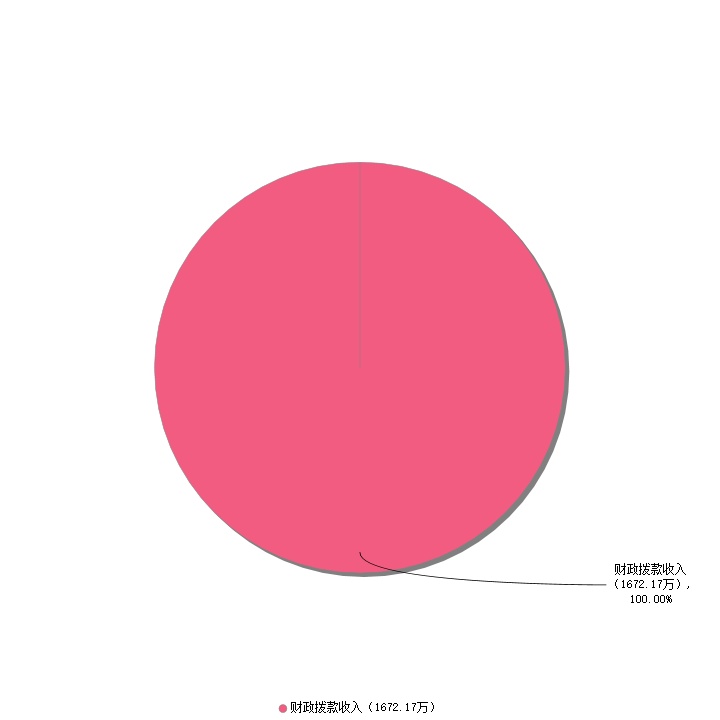 图1：收入决算图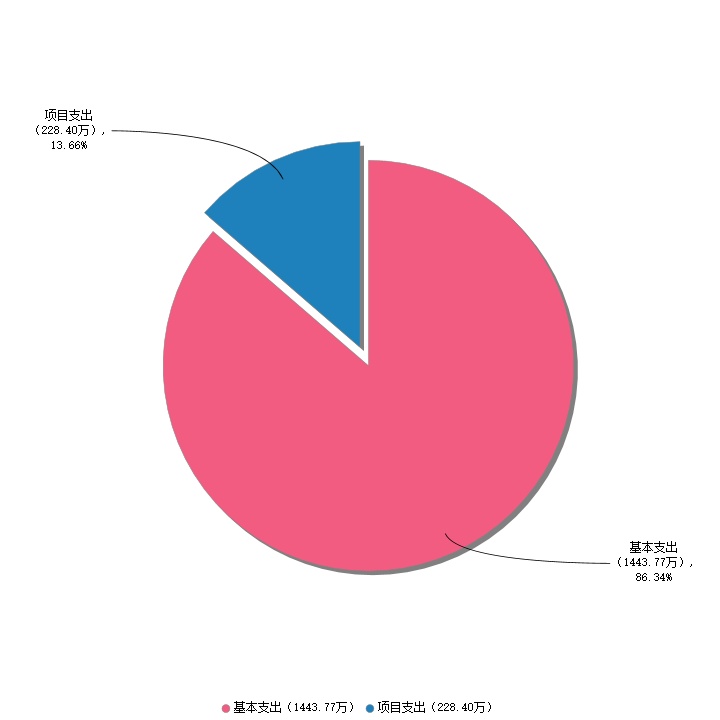 图2：支出决算图